HORÁRIO E LOCAL DAS AULAS:De 18/12/2017 a 09/02/2018 em dias especificados, das 17:00 às 20:30, Sala PG-07.CARGA HORÁRIA:90 horas teóricas.EMENTA:Introdução aos mecanismos de transferência de calor.Condução de calor unidimensional em regime permanente.Condução de calor multidimensional em regime permanente.Condução de calor em regime transiente.Convecção forçada (escoamentos interno e externo).Convecção natural.Convecção com mudança de fase.Trocadores de calor.Radiação térmica.Transferência de massa.OBJETIVOS DA DISCIPLINA:Identificar os processos de transferência de calor e massa.Deduzir as equações básicas que regem a transferência de calor e massa.Resolver as equações básicas para problemas clássicos através de métodos analíticos.Ter contato com métodos numéricos usados em Fenômenos de Transporte.Fornecer embasamento necessário para disciplinas aplicadas: Refrigeração e Climatização; Máquinas Térmicas.METODOLOGIA DE ENSINO:Aulas teóricas: aulas expositivas, realizadas com o emprego de quadro-negro, transparências e exercícios ilustrativos.Exercícios extraclasse para fixação do aprendizado, envolvendo deduções e análise de resultados.Leituras complementares e discussões.SISTEMA DE AVALIAÇÃO:Avaliação feita, basicamente, através de provas escritas (teóricas/exercícios). Datas prováveis:Prova 01: 10/01/2018 (quarta-feira);Prova 02: 16/01/2018 (terça-feira);Prova 03: 24/01/2018 (quarta-feira);Prova 04: 02/02/2018 (sexta-feira);Prova 05: 09/02/2018 (sexta-feira).Exame final: 15/02/2018 (quinta-feira).BIBLIOGRAFIA RECOMENDADA:INCROPERA, F.P.; DeWITT, D.; BERGMAN, T.L.; LAVINE, A.S. Fundamentos de Transferência de Calor e de Massa, 6 ed., Rio de Janeiro: LTC Editora, 2008. (Recomendado)BEJAN, A. Transferência de Calor, São Paulo: Edgard Blücher, 1996.KREITH, F.; MANGLIK, R.M.; BOHN, M.S. Princípios de Transferência de Calor, São Paulo: Cengale Learning, 2016.ÇENGEL, Y.A.; GHAJAR, A.J. Transferência de Calor e Massa – uma abordagem prática. 4 ed, São Paulo: McGraw Hill, 2012.WELTY, J.R., RORRER, G.L., FOSTER, D.G. Fundamentos de Transferência de Momento, de Calor e de Massa, 6 ed., Rio de Janeiro: LTC Editora, 2017.INFORMAÇÕES GERAIS:FREQUÊNCIA para aprovação: 75%.O conceito final da disciplina será dado através da média aritmética simples das provas executadas ao longo da disciplina.ATENDIMENTO EXTRACLASSEAtendimento de dúvidas pessoalmente no Lena-2, preferencialmente das 14:00 às 16:00 de terça a sexta, ou por e-mail ou telefone.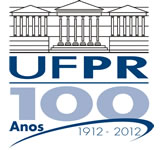 UNIVERSIDADE FEDERAL DO  PARANÁCURSO DE ENGENHARIA MECÂNICATMEC-030 Transferência de Calor e MassaProfessor Luciano Kiyoshi Araki(sala 7-30/Lena-2, lucaraki@ufpr.br, lucianoaraki@gmail.com, fone: 3361-3126)Internet: http://ftp.demec.ufpr.br/disciplinas/TMEC030/Prof.Luciano 